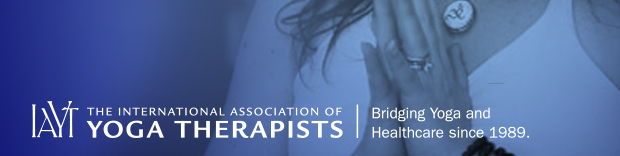 Faculty ListDate: Click to enterSchool Name: Click to enterProgram Name: Click to enterLocation (Name, City, State): Click to enter				 DirectionsEnter the name and requested information for each faculty member teaching at this location. Click on the grey box in each cell to enter the requested information. The cell will expand and the text will wrap, as necessary to accommodate the text entered.NameCredentialsIAYT Member #(If applicable)Main Area of TeachingApprox # of Teaching HoursSummary of Relevant Qualifications